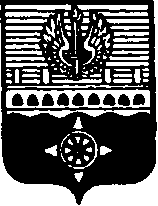 СОВЕТ ДЕПУТАТОВМУНИЦИПАЛЬНОГО ОБРАЗОВАНИЯ ГОРОД ВОЛХОВВОЛХОВСКОГО МУНИЦИПАЛЬНОГО РАЙОНАЛЕНИНГРАДСКОЙ ОБЛАСТИРЕШЕНИЕот 03 марта 2022 года                                                                                                  № 4В целях эффективного использования муниципального имущества, пополнения неналоговых доходов местного бюджета, руководствуясь  федеральным законом от 21.12.2001 № 178-ФЗ «О приватизации государственного и муниципального имущества», пунктом 22 части 2 статьи 24 Устава МО город Волхов Волховского муниципального района, статьей 13 Порядка управления и распоряжения муниципальным имуществом, находящимся в собственности муниципального образования город Волхов Волховского муниципального района Ленинградской области, утвержденного решением Совета депутатов муниципального образования город Волхов Волховского муниципального района от 27.01.2015 № 3, Совет депутатов МО город Волхов Волховского муниципального района Ленинградской области		решил:Внести изменения в решение Совета депутатов муниципального образования город Волхов Волховского муниципального района Ленинградской области 
от 03.12.2019 № 22 «Об утверждении Перечня объектов муниципальной собственности МО город Волхов подлежащих приватизации в 2020-2022 годах», дополнив указанный Перечень пунктом 10 следующего содержания:2. Настоящее решение вступает в силу на следующий день после его официального опубликования в газете «Провинция. Северо-Запад»,  сетевом издании «ПРО ВОЛХОВ».     3. Контроль за исполнением настоящего решения возложить на  постоянную депутатскую комиссию по бюджету и налогам.Глава муниципального образования город ВолховВолховского муниципального районаЛенинградской области		  	     	             	    	   Арутюнян А.Ю.О внесении изменений в решение Совета депутатов МО город Волхов Волховского муниципального района Ленинградской области от 03.12.2019 № 22 «Об утверждении Перечня объектов муниципальной собственности МО город Волхов подлежащих приватизации в 2020-2022 годах»№ п/пНаименование приватизируемого объектаАдрес расположения объектаХарактеристика объекта10Гараж на восемь боксов с земельным участком г. Волховул. Пирогова, д.4гНежилое здание, кадастровый номер 47:12:0000000:377,  1 – этажное, площадь 389,9 кв.м,  земельный участок: кадастровый номер 47:12:0204005:407, площадь 869,0 кв.м.